   OSNOVNA ŠKOLA VUGROVEC-KAŠINA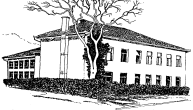 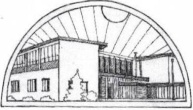 10362 KAŠINA, Ivana Mažuranića 43, p.p.1,  01/2055-035,  01/2056-837, MB: 3324281,                           OIB: 43748649227  E-mail:  ured@os-vugrovec-kasina.skole.hrKašina, 21. travnja 2021. 	Temeljem Zakona o pravu na pristup informacijama (25/13, 85/15), ravnatelj najavljuje(KONSTITUIRAJUĆU)  SJEDNICU ŠKOLSKOG ODBORA	koja će se održati 28. travnja 2021. u zbornici OŠ Vugrovec-Kašina s počekom u 19,00 sati.	Predloženi dnevni red:Izvješće predsjedavatelja sjednice o imenovanim članovima Školskog odbora,Verificiranje mandata imenovanih članova Školskog odbora,Izbor predsjednika i zamjenika predsjednika Školskog odbora.RaznoRavnatelj, v.r.Vladimir Vuger, prof.